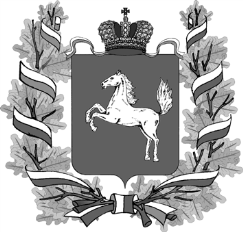 ДЕПАРТАМЕНТ ОБЩЕГО ОБРАЗОВАНИЯТОМСКОЙ ОБЛАСТИРАСПОРЯЖЕНИЕТомскО порядке проведения регионального этапа II Всероссийского конкурса профессионального мастерства «Учитель - дефектолог России – 2019» в Томской области
 В целях повышения профессионального уровня учителей-дефектологов в системе общего образования Томской области и на основании Положения о II Всероссийском конкурсе профессионального мастерства «Учитель - дефектолог России – 2019»:1. Утвердить сроки проведения регионального этапа II Всероссийского конкурса профессионального мастерства «Учитель - дефектолог России – 2019» в Томской области (далее – Конкурс) в период с 27 мая по 28 июня 2019 года.2. Утвердить порядок проведения регионального этапа Конкурса согласно Приложению 1 к данному распоряжению.3. Утвердить состав организационного комитета регионального этапа Конкурса согласно приложению 2 к данному распоряжению.4. Назначить оператором проведения регионального этапа Конкурса ТОИПКРО (далее – Оператор).5. ТОИПКРО (О.М. Замятина):1) обеспечить организационно-техническое, информационное и методическое сопровождение регионального этапа Конкурса;2) обеспечить подготовку и сопровождение победителя регионального этапа Конкурса на заключительном этапе Конкурса;3) сформировать состав жюри для проведения регионального этапа Конкурса в срок до 27 мая 2019 года.6. Руководителям муниципальных органов, осуществляющих управление в сфере образования, областных государственных общеобразовательных организаций, в отношении которых Департамент образования Томской области осуществляет функции и полномочия учредителя::1) обеспечить участие учителей-дефектологов в региональном этапе Конкурса в установленные сроки;2) направить Оператору регионального Конкурса документы и материалы участников, согласно Положению о порядке проведения регионального этапа Конкурса (Приложение 1). 7. Контроль за исполнением настоящего распоряжения оставляю за собой.Начальник Департамента				                                         И.Б. ГрабцевичЕвгений Валерьевич Степанов8 (3822) 51 49 61evs@obluo.tomsk.gov.ruОксана Михайловна Замятина8 (3822) 90 20 31zamyatina@tpu.ruПриложение № 1к распоряжению Департамента общего образования Томской областиот ______________ № __________Порядокпроведения регионального этапа II Всероссийского конкурса профессионального мастерства «Учитель - дефектолог России – 2019» в Томской областиНастоящий порядок проведения регионального этапа II Всероссийского конкурса профессионального мастерства «Учитель - дефектолог России – 2019» в Томской области (далее – Порядок, Конкурс) определяет модель и структуру регионального этапа Конкурса; определяет место, сроки, требования к составу участников и жюри регионального этапа Конкурса, представлению материалов; конкурсные мероприятия, включая отбор лауреатов и победителя Конкурса.1. Общие положения1.1. Конкурс учрежден Министерством просвещения Российской Федерации и проводится при поддержке Межрегионального Союза дефектологов.1.2. Учредителями регионального этапа Конкурса являются Департамент общего образования Томской области и Областное государственное бюджетное учреждение дополнительного профессионального образования «Томский областной институт повышения квалификации и переподготовки работников образования» (далее – ТОИПКРО).1.3. Конкурс направлен на карьерный, профессиональный и личностный рост учителей-дефектологов, поддержку инновационных разработок и технологий в организации образовательного процесса обучающихся с ограниченными возможностями здоровья (далее – ОВЗ) и инвалидностью, утверждение приоритетов образования в обществе.1.4. Задачи Конкурса:– создание условий для развития профессионального мастерства педагогов, имеющих дефектологическое образование;– выявление и распространение передового педагогического опыта в сфере образования и психолого-педагогической реабилитации обучающихся с ОВЗ и инвалидностью;– демонстрация возможностей инновационных педагогических технологий и новых форм работы с обучающимися с ОВЗ и инвалидностью;– развитие творческой активности специалистов в области дефектологии, обеспечение личностной и профессиональной самореализации.2. Номинация Конкурса 2.1.  Конкурс проводится в одной номинации - «Дефектолог года»3. Этапы проведения Конкурса3.1. Региональный этап Конкурса состоит из двух частей:- заочная часть регионального этапа Конкурса (сроки проведения: с 27 мая по 14 июня 2019 года включительно). Участник представляет на суд жюри: - Профессиональное портфолио участника регионального этапа II Всероссийского конкурса «Учитель-дефектолог России - 2019»;- Видеоролик группового/подгруппового занятия/фрагмента урока участника регионального этапа II Всероссийского конкурса «Учитель-дефектолог России - 2019». Заочная часть регионального этапа Конкурса проводится на основании оценки представленных конкурсных материалов, определенных настоящим Порядком проведения Конкурса.- очная часть регионального этапа Конкурса (сроки проведения: с 17 по 28 июня 2019 года включительно). Участник представляет на суд жюри учебное/ коррекционное занятие и мастер-класс, участвует в Круглом столе «Дефектологическая наука и практика в России: ответы на вызовы времени»4. Участники Конкурса4.1. В региональном этапе Конкурса принимают участие учителя-дефектологи (сурдопедагоги, олигофренопедагоги, тифлопедагоги), учителя-логопеды и другие педагогические работники, имеющие дефектологическое образование, дошкольных образовательных организаций, общеобразовательных организаций, центров психолого-педагогической, медицинской и социальной помощи и организаций, осуществляющих лечение, оздоровление, детских домов-интернатов системы социальной защиты населения (далее – организация), работающие с обучающимися с ОВЗ и инвалидностью (далее – участники Конкурса).4.2. В очной части регионального этапа Конкурса принимают участие учителя-дефектологи – набравшие наибольшее количество баллов по итогам заочной части регионального этапа Конкурса. 4.3. Участие в Конкурсе является добровольным и бесплатным.5. Условия участия и порядок проведения Конкурса5.1. Организационно-техническое сопровождение Конкурса обеспечивает кафедра здоровьесберегающих технологий и развития образования детей с ОВЗ ТОИПКРО.5.2. Выдвижение кандидата на участие в региональном этапе Конкурса осуществляется образовательной организацией (форма заявки на участие в региональном этапе Конкурса приведена в Приложении №1).5.3. Заочная часть регионального этапа Конкурса включает в себя оценку представленных конкурсных материалов:- Профессиональное портфолио участника регионального этапа II Всероссийского конкурса «Учитель-дефектолог России - 2019»;- Видеоролик группового/подгруппового занятия/фрагмента урока участника регионального этапа II Всероссийского конкурса «Учитель-дефектолог России - 2019». 5.3.1. Профессиональное портфолио участника регионального этапа
II Всероссийского конкурса «Учитель-дефектолог России - 2019» формируется участником Конкурса в соответствии с Приложением 3.5.3.2. Видеоролик группового/подгруппового занятия/фрагмента урока участника регионального этапа II Всероссийского конкурса «Учитель-дефектолог России – 2019», снятый (созданный) любыми доступными средствами, должен соответствовать тематике Конкурса. Требования к видеоролику:– материал должен быть размещен на ресурсе www.youtube.com (со звуком);– формат видео: MP4; – минимальное разрешение видеоролика – 1280x720 HD 16:9;– продолжительность видеоролика – от 10 до 15 минут.– видеоролик должен включать информационную заставку с ФИО, фотографией участника Конкурса, полным наименованием организации, которую он представляет;– использование при монтаже и съемке видеоролика специальных программ и инструментов (на усмотрение участника Конкурса); – содержание видеоролика: цель, задачи и контингент обучающихся (до 2 минут); фрагмент группового / подгруппового занятия / фрагмент урока участника Конкурса (не более 12 мин.); – фрагмент группового/подгруппового занятия/ фрагмент урока участника Конкурса не могут состоять из фотографий и слайдов презентации;– на Конкурс не принимаются видеоролики, не соответствующие тематике Конкурса, имеющие рекламный характер, а также оскорбляющие достоинство и чувства других людей.5.4. Жюри оценивает поступившие для участия в заочной части регионального этапа Конкурса заявки и материалы. Пять участников, набравших наибольшее количество баллов в общем рейтинге по результатам заочной части, приглашаются для участия в очном этапе регионального Конкурса.5.5. В рамках очного этапа Конкурса проводятся непосредственно конкурсные испытания:5.5.1. Конкурсное испытание 1 «Открытое групповое занятие с обучающимися с ОВЗ» проводится участником Конкурса с учетом его специализации в дошкольной образовательной организации или общеобразовательной организации, в которой обучаются обучающиеся с ОВЗ и инвалидностью, утвержденной Организационным комитетом Конкурса (далее – Оргкомитет) в качестве площадки проведения Конкурса.Формат конкурсного испытания: открытое групповое учебное (коррекционное) занятие; самоанализ учебного (коррекционного) занятия и ответы на вопросы членов жюри.Регламент: проведение занятия (до 25 минут), ответы на вопросы членов жюри – до 10 минут.Темы учебных (коррекционных) занятий определяются и обнародуются за день до проведения конкурсного испытания.5.5.2. Конкурсное испытание 2 «Мастер-класс» проводится индивидуально каждым участником Конкурса по выбранной им теме с привлечением в качестве участников других конкурсантов (при необходимости).Формат конкурсного испытания: публичная индивидуальная демонстрация образовательных коррекционно-развивающих технологий (методы, эффективные приемы). Регламент: выступление участника Конкурса – до 20 мин., вопросы членов жюри и ответы участника Конкурса – до 5 мин.Оценивание конкурсного испытания проводится членами жюри и другими участниками Конкурса.5.5.3. Конкурсное испытание 3 «Круглый стол «Дефектологическая наука и практика в России: ответы на вызовы времени» проводится с участием членов жюри и всех финалистов Конкурса. Регламент круглого стола – не более 1,5 часов.Вопросы для обсуждения: проблемы обучения обучающихся с ОВЗ (их социализация, диагностика, реабилитация и пути решения проблемы), повышение квалификации педагогических работников, имеющих дефектологическое образование.5.6. Последовательность выполнения участниками конкурсных заданий определяется жеребьевкой.5.7. Три участника Конкурса, набравшие наибольшее количество баллов в общем рейтинге по результатам очных испытаний, объявляются лауреатами Конкурса.5.8. Участник Конкурса, набравший наибольшее количество баллов в общем рейтинге по результатам Финала Конкурса, объявляется победителем Конкурса.5.9. Проезд, проживание и питание участников очной части регионального этапа Конкурса обеспечивается за счёт направляющей стороны.6. Деятельность Оргкомитета и Жюри Конкурса6.1. Для организационно-методического обеспечения проведения Конкурса создается Организационный комитет Конкурса (далее – Оргкомитет), который устанавливает порядок и сроки проведения Конкурса, утверждает состав жюри, а также регламент его работы (Приложение №2).6.2. Для оценивания конкурсных мероприятий создаются жюри. В состав жюри входят представители системы образования, общественных организаций, ученые. Состав жюри утверждается Оргкомитетом конкурса. По каждому конкурсному мероприятию члены жюри заполняют экспертные листы.6.3. Жюри регионального этапа Конкурса осуществляет:- отбор финалистов Конкурса в количестве 5 человек из числа участников заочной части регионального этапа Конкурса;- отбор двух лауреатов и абсолютного победителя Конкурса в рамках проведения конкурсных испытаний очной части регионального Конкурса.6.4. Жюри оценивает выполнение всех конкурсных заданий в баллах в соответствии с критериями, утвержденными настоящим Порядком проведения Конкурса (Приложение №6).7. Конкурсная документация, необходимая для участия в региональном этапе Конкурса7.1. Для участия в региональном этапе Конкурса участник направляет в Оргкомитет Конкурса следующие материалы:- заявку на участие в региональном этапе Конкурса с пометкой «II Всероссийский конкурс Учитель-дефектолог России – 2019» в печатном и электронном виде (Приложение 1);- заявление участника Конкурса в печатном и электронном виде (Приложение 2); - профессиональное портфолио участника Конкурса в печатном и/или электронном виде (Приложение 3)- Видеоролик группового/подгруппового занятия/фрагмента урока участника регионального этапа II Всероссийского конкурса «Учитель-дефектолог России - 2019».7.2. Из названных материалов участники формируют одну папку. Документы (оригинал) с пометкой «Учитель-дефектолог России – 2019» доставляются с 27 мая по 11 июня 2019г. по адресу: г. Томск, ул. Пирогова,10, кабинет № 226 или почтой России с датой на штемпеле не позднее 11 июня 2019 г.Все бумажные материалы помещаются в файловую папку. Электронные копии документов должны быть представлены на подписанных компакт-дисках. В текстах не допускаются сокращения названий и наименований.Все печатные страницы должны быть выполнены с учетом следующих технических требований: шрифт Times New Roman, кегль – 12, межстрочное расстояние – 1,5, поля: верхнее и нижнее – 2,0 см, левое – 2,5 см, правое – 1,5 см.Все страницы должны быть пронумерованы в правом нижнем углу.7.3. Не подлежат рассмотрению материалы, подготовленные с нарушением требований к их оформлению и поступившие позже 11 июня 2019 г.        7.4. Направленные материалы не возвращаются, не рецензируются и могут быть использованы при подготовке учебно-методических материалов Конкурса.8. Награждение победителей Конкурса.8.1. Участникам регионального этапа Конкурса вручаются свидетельства участников Конкурса.8.2. Участники Конкурса, занявшие II и III место, награждаются дипломами лауреатов Конкурса.8.3. Абсолютный победитель Конкурса награждается дипломом Победителя.9. Финансирование Конкурса9.1. Расходы по командированию участников на мероприятия Конкурса осуществляется за счет направляющей стороны.9.2. Для проведения регионального этапа Конкурса допускается привлечение внебюджетных и спонсорских средств.9.3. Абсолютный победитель регионального этапа конкурса командируется на место проведения заключительного этапа II Всероссийского конкурса «Учитель-дефектолог России - 2019» (г. Москва) за счёт субсидии на проведение мероприятий по внедрению на территории Томской области национальной системы учительского роста.10. Дополнительная информация.10.1. Информация о Конкурсе размещается на информационном портале: https://edu.tomsk.gov.ru/, а также на портале: https://toipkro.ru/ 10.2. По вопросам участия в Конкурсе: 8(3822) 90-20-40, 90-20-54. Приложение №1к порядку проведения регионального этапа II Всероссийского конкурса«Учитель-дефектолог России — 2019» в Томской областиФормазаявки на участие в региональном этапе II Всероссийского конкурса«Учитель-дефектолог России — 2019» в Томской областиПредставление(полное название выдвигающей организации)выдвигает ____________________________________________________________________,(фамилия, имя, отчество участника конкурса в род. падеже)работающего ____________________________________________ в должности (место работы участника конкурса)________________________________________________________________________________на участие в региональном этапе II Всероссийского конкурса «Учитель-дефектолог России — 2019».Приложения:Заявление участника регионального этапа Конкурса, включающее согласие на обработку персональных данных участника Конкурса и ссылку на видеоролик группового/подгруппового занятия / фрагмента урока участника регионального этапа II Всероссийского конкурса «Учитель-дефектолог России - 2019». Профессиональное портфолио участника регионального этапа II Всероссийского конкурса «Учитель-дефектолог России – 2019».________________________________		_____________________                    (фамилия, имя, отчество)			                                          (подпись)МП			      Приложение 2В Оргкомитет регионального этапа II Всероссийского конкурса «Учитель-дефектолог России - 2019»______________________________,     Ф. И. О. учителя-дефектолога (в родительном падеже)____________________________________________________________       (полное наименование организации по уставу)ЗаявлениеЯ, ___________________________________________________________, (фамилия, имя, отчество в именительном падеже)даю согласие на участие в региональном этапе II Всероссийского конкурса «Учитель-дефектолог России – 2019» и внесение сведений, указанных в заявке, представленной ___________________________________________________________________(полное наименование организации по уставу)в базу данных об участниках регионального этапа Конкурса и использование, за исключением разделов «Контакты», «Методическая работа», «Документы», в некоммерческих целях для размещения в Интернете, буклетах и периодических изданиях с возможностью редакторской обработки.Ссылка на видеоролик группового/подгруппового занятия/фрагмента урока участника регионального этапа II Всероссийского конкурса «Учитель-дефектолог России – 2019»: ______________________.			      (адрес ссылки в сети «Интернет»)   «____» __________ 2019 г.        _____________________                                                                                                    (подпись)                                  Настоящим даю согласие на обработку оператором Конкурса моих персональных данных в соответствии c п. 4 ст. 9 Федерального закона от 27.07.2006 г. № 152-ФЗ «О персональных данных»:_____________________                                                                                                                                        (дата)_______________________                                        __________________________________(подпись)                                                                                                         (Ф.И.О. участника)Приложение 3ПРОФЕССИОНАЛЬНОЕ ПОРТФОЛИОучастника регионального этапа II Всероссийского конкурса «Учитель-дефектолог России — 2019»Правильность сведений, представленных в профессиональном портфолио, подтверждаю: __________________________ (_____________________________)                           (подпись)                                                       (фамилия, имя, отчество участника)«____» __________ 2019 г.       Приложение 6Форма протокола заочной части регионального этапа КонкурсаПротокол №____заочной части регионального этапа конкурса«Учитель-дефектолог России – 2019»«Профессиональное портфолио участника Конкурса» и «Видеоролик группового/подгруппового занятия/фрагмента урока»Томск                                                                     «______» _____________ 2019 г.ФИО члена жюри Конкурса:  _____________________________________________________________________________ФИО участника Конкурса, с указанием образовательной организации__________________________________________________________________________Член жюри Конкурса                                           ______________________								(ФИО, подпись)Приложение 7Форма сводного протокола заочной части регионального этапа КонкурсаСВОДНЫЙ ПРОТОКОЛ №____заседания жюри регионального этапа Конкурса«Учитель-дефектолог России – 2019»Томск                                                                      «______» _____________ 2019 г.ЗАОЧНЫЙ ЭТАППредседатель жюри Конкурса                                           ______________________Секретарь жюри Конкурса                                                 ______________________Приложение 8Форма протокола очной части регионального этапа КонкурсаПротокол №____очной части регионального этапа Конкурса «Учитель-дефектолог России – 2019»Томск                                                                           «______» _____________ 2019 г.ФИО участника Конкурса: ____________________________________________________________Конкурсное испытание  «Мастер-класс»Член Жюри                                                        ______________________                                       (ФИО, подпись) Приложение 9Форма протокола очной части регионального этапа КонкурсаПротокол №____очной части регионального этапа Конкурса «Учитель-дефектолог России – 2019»Томск                                                                           «______» _____________ 2019 г.ФИО участника Конкурса:  _____________________________________________________________________________Конкурсное испытание «Открытое групповое занятие с обучающимися с ОВЗ и инвалидностью»Член Жюри                                                        ______________________                                                                    (ФИО, подпись)Приложение 10Форма протокола очной части регионального этапа КонкурсаПротокол №____очной части регионального этапа Конкурса «Учитель-дефектолог России – 2019»Томск                                                                           «______» _____________ 2019 г.ФИО участника Конкурса:  _____________________________________________________________________________Конкурсное испытание «Круглый стол «Дефектологическая наука и практика в России: ответы на вызовы времени»Член Жюри                                                        ______________________                                             (ФИО, подпись)Приложение 11Форма сводного протокола очной части регионального этапа КонкурсаСВОДНЫЙ ПРОТОКОЛ №____заседания жюри регионального этапа Конкурса«Учитель-дефектолог России – 2019»Томск                                                                      «______» _____________ 2019 г.ОЧНАЯ ЧАСТЬПредседатель жюри Конкурса                                           ______________________Секретарь жюри Конкурса                                                 ______________________Приложение № 2к распоряжению Департамента общего образования Томской областиот ______________ № __________Состав                                                                                                                                                                     организационного комитета по подготовке и проведению регионального этапа Всероссийского конкурса профессионального мастерства «Учитель-дефектолог России - 2019» Вторина Е.В., заместитель начальника Департамента общего образования Томской области – председатель оргкомитета.Степанов Е.В., председатель комитета общего образования Департамента общего образования Томской области.Садиева М.С., начальник отдела организационно-кадровой и правовой работы Департамента общего образования Томской области - заместитель председателя.Иксанова Н.Г., главный специалист комитета общего образования Департамента общего образования Томской области.Замятина О.М., ректор ТОИПКРО.Рязанова Е.С., проректор по учебно-методической и организационной работе ТОИПКРО.Ерина И.И., и.о. заведующего кафедрой здоровьесберегающих технологий и развития образования детей с ОВЗ ТОИПКРО.Ефремов В.С., заведующий Центром организационно-методической работы ТОИПКРО._____________ №   _________В оргкомитет регионального этапа II Всероссийского конкурса«Учитель-дефектолог России — 2019»(фотопортрет 
46 см)______________________________________________ (фамилия)______________________________________________ (имя, отчество)( ____________________________________________ ) (субъект Российской Федерации)1. Общие сведения1. Общие сведенияНаселенный пунктДата рождения (день, месяц, год)Место рождения2. Образование2. ОбразованиеНазвание образовательной организации высшего образования и / или профессиональной образовательной организации (по диплому) и год окончания Специальность, квалификация по дипломуДополнительное профессиональное образование 
за последние три года (наименования образовательных программ, модулей, стажировок, места и сроки их получения)Знание иностранных языков (укажите уровень владения)Ученая степень / ученое звание (при наличии) Название диссертационной работы (работ) 
(при наличии)ссылка на размещенную информацию 
в сети «Интернет»3. Работа3. РаботаМесто работы (наименование организации 
в соответствии с ее уставом)Занимаемая должность (наименование в соответствии с записью в трудовой книжке)Преподаваемые предметы / проводимые занятияОбщий трудовой стаж (полных лет на момент заполнения портфолио)Педагогический стаж, в том числе из педагогического стажа – стаж работы с обучающимися с ОВЗ и инвалидностьюКвалификационная категория (в соответствии 
с записью в трудовой книжке), включая дату установления квалификационной категорииПочетные звания и награды (наименования и даты получения в соответствии с записями в трудовой книжке)Послужной список (места и сроки работы 
за последние 3 года) Преподавательская деятельность по совместительству (место работы и занимаемая должность) (при наличии на момент Конкурса)Существующая практика образования обучающихся с ОВЗ 
и инвалидностью в организации, в которой работает участник КонкурсаСуществующая практика образования обучающихся с ОВЗ 
и инвалидностью в организации, в которой работает участник КонкурсаКонтингент обучающихся с ОВЗ и инвалидностью, 
с которыми непосредственно работает участник КонкурсаНормативно-правовые документы (федерального, регионального и муниципального уровней) и локальные акты организации, в которой работает участник Конкурса, регламентирующие образование обучающихся с ОВЗ и инвалидностью Ресурсное (материально-техническое, программно-методическое, информационное) обеспечение обучения, воспитания, коррекции нарушений развития и социальной адаптации обучающихся 
с ОВЗ и инвалидностью в организации, в которой работает участник КонкурсаКраткое описание существующей педагогической практики организации образования обучающихся 
с ОВЗ и инвалидностью в организации, в которой работает участник Конкурса (инклюзивное, коррекционное образование)Взаимодействие участника Конкурса с коллегами, 
в том числе членами психолого-медико-педагогического консилиума и (или) логопункта организации, в которой работает участник Конкурса (при наличии), родителями обучающихся с ОВЗ 
и инвалидностьюВзаимодействие участника Конкурса с внешними организациями, психолого-медико-педагогической комиссией, центром психолого-педагогической, медицинской и социальной помощи в процессе образования обучающихся с ОВЗ и инвалидностью5. Публикации участника Конкурса5. Публикации участника КонкурсаПубликации (в том числе монографии, научные статьи, учебно-методические пособия, учебники 
и иные материалы) (при наличии)Программы, в том числе коррекционно-развивающей направленности, разработанные лично участником Конкурса или в соавторстве (при наличии)Указать перечень авторских программ, разработанных или адаптированных участником Конкурса (приложить аннотации программ)Авторские методики участника Конкурса 
по организации работы с обучающимися с ОВЗ 
и инвалидностью (при наличии)Указать перечень авторских методик, разработанных или адаптированных участником Конкурса (приложить авторские методики)Информация о мероприятиях для обучающихся 
с ОВЗ и инвалидностью, членов их семей, проведенных участником Конкурса (за последние 3 года) (при наличии)Перечень мероприятий для обучающихся с ОВЗ и инвалидностью, проведенных участником Конкурса за последние 3 года (описание мероприятий, конспекты, программы и подтверждающие документы – благодарственные письма, сертификаты (при наличии)Информация об обучающих мероприятиях (мастер-классах, семинарах, конференциях) для специалистов, педагогических работников, в которых принимал участие за последние 3 года участник Конкурса в качестве ведущего/ докладчика/ преподавателя (при наличии)Перечень обучающих мероприятий для педагогических работников, проведенных участником Конкурса 
за последние 3 года (описание мероприятий, ссылка на размещенную в сети «Интернет» информацию 
о проведении мероприятия, программа мероприятия с указанием в ней ФИО участника Конкурса в качестве ведущего/докладчика/ преподавателя) 6. Результаты проектной деятельности6. Результаты проектной деятельностиОпыт участия в разработке и реализации муниципальных, региональных, федеральных, международных программ и проектов, в том числе в научно-исследовательских (перечень муниципальных, региональных, федеральных, международных программ и проектов (с указанием статуса участия), описание полученных результатов, подтверждающие документы)7. Общественная деятельность7. Общественная деятельностьУчастие в деятельности общественных организаций (наименование общественной организации, направление ее деятельности, дата вступления, статус)Участие в деятельности управляющего совета образовательной организацииУчастие в разработке и реализации муниципальных, региональных, федеральных, международных программ и проектов в сфере образования обучающихся с ОВЗ и инвалидностью (наименование программ и проектов, направление деятельности, статус участия)8. Дополнительные материалы8. Дополнительные материалыАдрес личного Интернет-ресурса, где можно познакомиться с участником и публикуемыми им материалами (или блог, страница в профессиональном сетевом сообществе, социальных сетях)9. Семья9. СемьяСемейное положение в том числе профессия супругаДети год рождения10. Досуг10. ДосугХобби заполняется в свободной формеСпортивные увлеченияСценические таланты11. Контакты11. КонтактыРабочий адрес с индексомРабочий телефон с междугородним кодомМобильный телефон Рабочая электронная почтаЛичная электронная почтаАдрес школьного сайта в сети «Интернет»12. Дополнительная информация об участнике Конкурса12. Дополнительная информация об участнике КонкурсаВаше профессиональное кредо / девизПочему Вам нравится Ваша профессия? Эссе до 200 словПрофессиональные и личностные ценности, наиболее вам близкиеИнтересные сведения об участнике Конкурса, не раскрытые в предыдущих разделах (до 500 знаков)Интересные сведения об участнике Конкурса, не раскрытые в предыдущих разделах (до 500 знаков)13. Подборка фотографий13. Подборка фотографий1. Портрет 913 см;2. Дополнительные жанровые фотографии (не более трех).Фотографии принимаются только в формате *.jpg с разрешением 300 точек на дюйм без уменьшения исходного размера в электронном варианте№ п/пКритерии оцениванияКритерии оцениванияБаллыОбоснование оценки, комментарии члена жюриПортфолио участникаПортфолио участникаПортфолио участникаПортфолио участникаПортфолио участникаАктуальность предоставленных сведенийПортфолио соответствует тематике КонкурсаКонтингент обучающихся с ОВЗ и инвалидностью, с которыми непосредственно работает и (или) работал ранее участник КонкурсаРазнообразие нозологических групп, с которыми непосредственно работает и (или) работал ранее участник КонкурсаКонтингент обучающихся с ОВЗ и инвалидностью, с которыми непосредственно работает и (или) работал ранее участник КонкурсаНеоднородность контингента обучающихся с ОВЗ, с которой работает участник КонкурсаУчастие конкурсанта в межведомственном и сетевом взаимодействииВзаимодействие участника Конкурса с другими субъектами образовательных отношений внутри организации, в которой работает.Участие конкурсанта в межведомственном и сетевом взаимодействииУчастие конкурсанта в межведомственном и сетевом взаимодействии.Наличие публикаций (авторских программ, методик, научных статей по проблемам дефектологии)Количество публикаций (оцениваются только публикации за последние 5 лет, на которые присланы подтверждающие документы)Наличие публикаций (авторских программ, методик, научных статей по проблемам дефектологии)Соответствие материалов публикаций требованиям действующего законодательства в сфере образования и тематике КонкурсаНаличие публикаций (авторских программ, методик, научных статей по проблемам дефектологии)Актуальность и новизна опубликованных материаловИнформация об обучающих мероприятиях (мастер-классах, семинарах), проведенных участникомИнформация о мероприятиях для обучающихся с ОВЗ и инвалидностью, членов их семей, проведенных участником Конкурса (за последние 3 года) Информация об обучающих мероприятиях (мастер-классах, семинарах), проведенных участникомИнформация об обучающих мероприятиях (мастер-классах, семинарах, конференциях) для специалистов, педагогических работников, в которых принимал участие за последние 3 года участник Конкурса в качестве ведущего / докладчика / преподавателяНаличие персонального Интернет-ресурса участника КонкурсаИнформационно насыщенный интернет-ресурс, наполненный методическими материалами, методическими разработками: образовательная и методическая ценность; структурирование информации (тексты, таблицы, схемы); разнообразие содержания; тематическая организованность информации; научная корректность; методическая грамотностьЭссеОсобенность написания ЭссеЭссеАргументированность позицииЭссеРефлексивностьОсобенности представления материаловКультура представления информацииОбщее количество баллов за Портфолио:Общее количество баллов за Портфолио:Общее количество баллов за Портфолио:ВидеороликВидеороликВидеороликВидеороликВидеороликСоответствие формальным требованиемСоответствие предъявленным формальным требованием (п. 5.3.2 Положения)Содержание видеороликаФрагменты урока/занятия должны носить целостный содержательный характер, отражать решение одной или нескольких задач урока/занятия участника Конкурса.Содержание видеороликаСоответствие предлагаемых педагогических подходов особым образовательным потребностям категории и возрастной группы обучающихся с ОВЗ (отражают принятые в дефектологической науке и практике направления коррекционно-развивающего обучения)Знание и учет психофизических особенностей обучающихся с ОВЗПрименение коррекционно-развивающих методик, приемовЗнание и учет психофизических особенностей обучающихся с ОВЗДифференциация материала с учетом особенностей психофизического развития, индивидуальных возможностей и состояния здоровья обучающихсяЗнание и учет психофизических особенностей обучающихся с ОВЗИспользование технических средств обучения, соответствующих психофизическим возможностям обучающихсяЗнание и учет психофизических особенностей обучающихся с ОВЗИспользование дидактических средств обучения, соответствующих психофизическим возможностям обучающихсяОрганизация взаимодействия на уроке всех обучающихсяЧеткое формулирование инструкций педагогом Организация взаимодействия на уроке всех обучающихсяВключение обучающихся с ОВЗ в различные виды деятельности на различных этапах урока, занятияОрганизация взаимодействия на уроке всех обучающихсяСоздание ситуации успешности для всех обучающихсяОбщее количество баллов за Видеоролик:Общее количество баллов за Видеоролик:Общее количество баллов за Видеоролик:Общее количество баллов за заочную часть:Общее количество баллов за заочную часть:Общее количество баллов за заочную часть:№ п/пФИО участникаСубъект РФКол-во балловКол-во балловКол-во балловМесто по итогам заочного этапа№ п/пФИО участникаСубъект РФПрофессиональное портфолиоВидеоролик урока/занятияСумма балловМесто по итогам заочного этапа1.2.3.4.5.6.7.№ п/пКритерии оцениванияКритерии оцениванияБаллыОбоснование оценки, комментарии члена жюриКоммуникативная культураГрамотность речиКоммуникативная культураХод ведения мастер-классаКоммуникативная культураВладение культурными нормами и традициями, корректность использования понятийного аппаратаКоммуникативная культураСопровождение выступления (иллюстрации, компьютерная презентация, яркие примеры)Рефлексивная культураАдекватность оценки и рефлексии проведенного мастер-класса, точность ответов на вопросыРефлексивная культураКритичностьАктуальность и методическое обоснованиеУбедительное и аргументированное методическое обоснование предлагаемых методов, средств, технологий, применяемых технических средств обучения и реабилитацииАктуальность и методическое обоснованиеОригинальность и новизна методов и методических приемов работы с обучающимися с ОВЗ и инвалидностьюАктуальность и методическое обоснованиеВариативность использования выбранных методов и приемов в обучении разных категорий и групп обучающихся с ОВЗ и инвалидностьюОбщее количество баллов за конкурсное испытание 1:Общее количество баллов за конкурсное испытание 1:Общее количество баллов за конкурсное испытание 1:№ п/пКритерии оцениванияКритерии оцениванияБаллыОбоснование оценки, комментарии члена жюриУчет особых образовательных потребностей обучающихся с ОВЗ и инвалидностью и использование принципов коррекционной педагогикиУчет в процессе занятия индивидуальных особенностей, психофизических возможностей и состояния здоровья обучающегося с ОВЗ и инвалидностью, использование возможностей компенсаторных механизмовУчет особых образовательных потребностей обучающихся с ОВЗ и инвалидностью и использование принципов коррекционной педагогикиРеализация принципов коррекционно-развивающего обученияУчет особых образовательных потребностей обучающихся с ОВЗ и инвалидностью и использование принципов коррекционной педагогикиСистемность и целесообразность применяемых подходовИнформационная и языковая грамотность участника КонкурсаМетодическая грамотность при построении урока / занятияИнформационная и языковая грамотность участника КонкурсаДоступность изложения, адекватность объёма информации (возрастным и психофизическим особенностям обучающихся с ОВЗ и инвалидностью 
и требованиям образовательной программы)Информационная и языковая грамотность участника КонкурсаИспользование информационно-коммуникационных технологий, культура поведения в виртуальной среде и визуализация информацииИнформационная и языковая грамотность участника КонкурсаЯзыковая культура участника Конкурса в работе с обучающимися с ОВЗ и инвалидностьюПрофессиональная компетентность и эффективная коммуникация участника Конкурса Сформированность предметных компетенций участника КонкурсаПрофессиональная компетентность и эффективная коммуникация участника Конкурса Сформированность методических компетенций участника КонкурсаПрофессиональная компетентность и эффективная коммуникация участника Конкурса Сформированность психолого-педагогических компетенций участника КонкурсаПрофессиональная компетентность и эффективная коммуникация участника Конкурса Сформированность коммуникативных компетенций участника КонкурсаОбщее количество баллов за конкурсное испытание 3:Общее количество баллов за конкурсное испытание 3:Общее количество баллов за конкурсное испытание 3:№ п/пКритерии оцениванияКритерии оцениванияБаллыОбоснование оценки, комментарии члена жюриИнформированность и понимание тенденций развития дефектологического образованияПонимание теоретических и практических аспектов формирования профессиональных компетенций учителя-дефектологаИнформированность и понимание тенденций развития дефектологического образованияПонимание исключительности и роли профессиональной деятельности учителя-дефектологаИнформированность и понимание тенденций развития дефектологического образованияПонимание проблем развития дефектологии и становления профессионального роста учителя-дефектолога в России и в мире (разносторонность взглядов и широта педагогического кругозора), умение критически осмысливать достижения педагогики и дефектологииКоммуникативная культураКультура речи и корректное использование понятийного аппаратаКоммуникативная культураУбедительность, последовательность и четкость изложения собственной позиции (конкретность и обоснованность), демонстрация навыков конструктивного диалогаОбщее количество баллов за конкурсное испытание 2:Общее количество баллов за конкурсное испытание 2:Общее количество баллов за конкурсное испытание 2:№ ппФИО участникаОбразовательная организацияКоличество балловКоличество балловКоличество балловМесто№ ппФИО участникаОбразовательная организацияКонкурсное испытание № 1 Конкурсное испытание № 2Сумма балловМесто1.2.3.4.5.